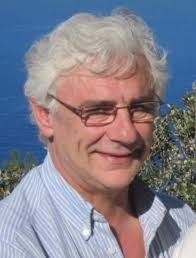 ACCESO A DRIVE COMPARTIDO CON RICARD VILA